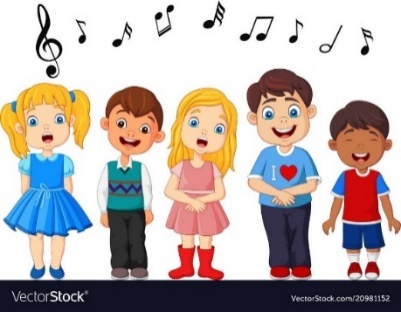 OTROŠKI PEVSKI ZBORtorekčetrtekPONOVIM PESEM »MAČKE IN PSI«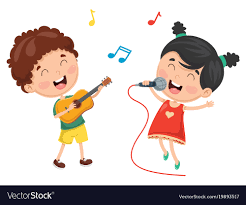 Pobrskam nazaj za besedilo.Pa, saj ga znam že na pamet! torekčetrtekPOSNAMEM PESEM ♫♬♬♪♥Poslušam posnetek MAČKE IN PSI glas, kjer poje učiteljica.Nadenem si slušalke.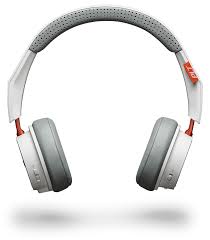 Nekajkrat zapojem s posnetkom.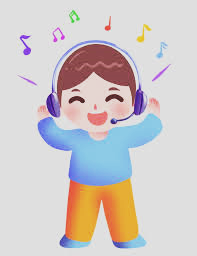 Prosim nekoga, da me posname s telefonom.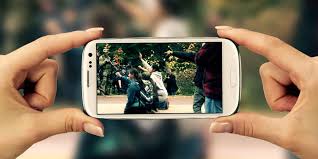 Posnetek pošljem učiteljici Emi, ki bo skupaj sestavila…………. presenečenje mail:  ema.golavsek.2020@gmail.com